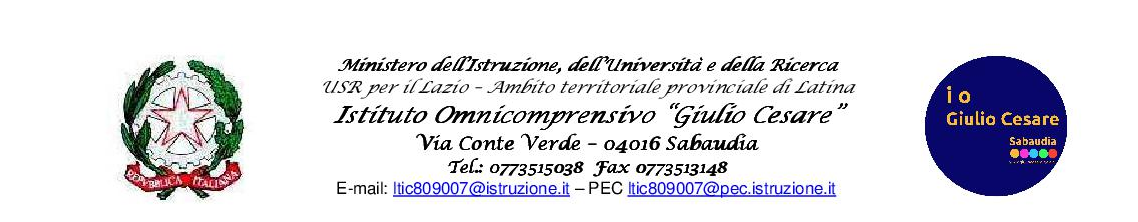 SCHEDA PROPOSTA PROGETTO PTOFDENOMINAZIONE DEL PROGETTO“______________________”FIRMA DEI DOCENTI PROPONENTI                                                                         _________________________________                                                                         _________________________________                                                                         _________________________________                                                                         _________________________________                                                                         _________________________________La presente scheda va compilata, pena esclusione e quindi non ammissibilità del progetto, sia su supporto informatico (file word) da inviare a ltic809007@istruzione.it sia in formato cartaceo consegnata, firmata dal Responsabile del Progetto e dai Docenti proponenti, in Segreteria Didattica.DENOMINAZIONE PROGETTO REFERENTE DEL PROGETTO AREA PTOF DI INTERVENTOOBIETTIVI/FINALITÀ/SCOPODURATA E TEMPI DI ATTUAZIONE RISORSE UMANEBENI, SERVIZI E COSTIData ____ /____ /____                                                Il Responsabile del Progetto                                                                                                             ____________________________________Valutazione della Commissione PTOF:________________________________________________________________________________________________________________________________________________________________________________________________________________________Firma Commissari PTOF ___________________________________________________________Indicare la denominazione del Progetto._____________________________________________________________Indicare il Responsabile del Progetto.________________________________________________________Indicare l’area di riferimento del PTOF.________________________________________________________Descrivere gli obiettivi che si intendono perseguire e le eventuali ricadute nella didattica, i destinatari a cui si rivolge (alunni/classi/gruppo), le finalità e le metodologie che si vogliono usare. Illustrare eventuali rapporti con altre istituzioni.________________________________________________________________________________________________________________________________________________________________________________________________________________________________________________________________________________________________________________________________________________________________________________________________________________________________________________________________________________________________________________________________________________________________________________________________________________________________________________________________________________________________________________________________________________________Non è previsto il coinvolgimento dei genitoriÈ previsto il coinvolgimento dei genitori __________________________________________________________________________________________________________________Descrivere l’arco temporale nel quale il progetto si attua, la durata e illustrare le fasi operative.Data inizio ______________-Data conclusione _______________________ Numero giorni della Settimana impegnati  ______Eventuali lezioni in presenza               onlineArticolazione Progetto:Modulo 1° ________________________________________  Ore _______Modulo 2° ________________________________________  Ore _______Modulo 3° ________________________________________  Ore _______Modulo 4° ________________________________________  Ore _______Modulo 5° ________________________________________  Ore _______Modulo 6° ________________________________________  Ore _______Modulo 7° ________________________________________  Ore _______Modulo 8° ________________________________________  Ore _______Modulo 9° ________________________________________  Ore _______Modulo 10° _______________________________________  Ore ________________________________________________________________________________________________________________________________________________________________________________________________________________________________________________________________________________________________________________________NUMERO DI ORE COMPLESSIVE DELLA DURATA DEL PROGETTO  _______NUMERO TOTALE DI ORE AGGIUNTIVE DI INSEGNAMENTO_________Indicare i profili di riferimento dei Docenti, dei non docenti e dei Collaboratori esterni che si prevede di utilizzare. Indicare i nominativi delle persone che ricopriranno ruoli rilevanti e tra parentesi la disciplina o l’ambito di intervento e le ore proposte.Docente interno: _______________________(_____________) ore ______Docente interno: _______________________(_____________) ore ______Docente interno: _______________________(_____________) ore ______Esperto esterno:   ______________________(_____________) ore ______Esperto esterno:   ______________________(_____________) ore ______Assistente Tecnico: _____________________(_____________) ore ______Indicare le risorse logistiche ed organizzative che si prevede di utilizzare per la realizzazione e una stima dei costi.________________________________________________________________________________________________________________________________________________________________________________________________________________________________________________________________________________________________